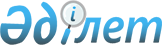 "Квазимемлекеттік сектордың сыртқы және ішкі қарыздарына мониторинг жүргізу және бақылау қағидаларын бекіту туралы" Қазақстан Республикасы Үкіметінің 2018 жылғы 20 сәуірдегі № 210 қаулысына өзгеріс енгізу туралыҚазақстан Республикасы Үкіметінің 2018 жылғы 29 желтоқсандағы № 924 қаулысы.
      2008 жылғы 4 желтоқсандағы Қазақстан Республикасы Бюджет кодексінің 199-бабына сәйкес Қазақстан Республикасының Үкіметі ҚАУЛЫ ЕТЕДІ:
      1. "Квазимемлекеттік сектордың сыртқы және ішкі қарыздарына мониторинг жүргізу және бақылау қағидаларын бекіту туралы" Қазақстан Республикасы Үкіметінің 2018 жылғы 20 сәуірдегі № 210 қаулысына (Қазақстан Республикасының ПҮАЖ-ы, 2018 ж., № 20, 112-құжат) мынадай өзгеріс енгізілсін:
      көрсетілген қаулымен бекітілген квазимемлекеттік сектордың сыртқы және ішкі қарыздарына мониторинг жүргізу және бақылау қағидаларында:
      12-тармақтың 2) тармақшасы мынадай редакцияда жазылсын:
      "2) Үкіметтің сыртқы борышы (мемлекет кепілдік берген сыртқы борышты есепке алғанда) мен квазимемлекеттік сектор субъектілерінің сыртқы борышының көлемі Қазақстан Республикасының Ұлттық қоры валюталық активтерінің жалпы мөлшерінен аспауға тиіс.".
      2. Осы қаулы алғашқы ресми жарияланған күнінен кейін күнтізбелік он күн өткен соң қолданысқа енгізіледі.
					© 2012. Қазақстан Республикасы Әділет министрлігінің «Қазақстан Республикасының Заңнама және құқықтық ақпарат институты» ШЖҚ РМК
				
      Қазақстан Республикасының
Премьер-Министрі

Б. Сағынтаев
